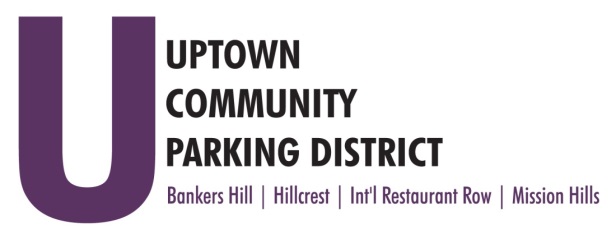 UPTOWN COMMUNITY PARKING DISTRICTBankers Hill Neighborhood Parking Committee Meeting 				June 7, 2021; 5:00 PM – 6:00 PM							         Virtual via Zoom	                                                                                       MINUTESIn Attendance:  Doug Scott, John Knoll, Tom Fox, Peter Raymond, Curtis AllanExcused:Guest: Scott: Called to Order 5:00pm and made Introductions					 			Non-Agenda public comment:  Raymond would like a report on all the construction activity in the area, with no parking requirements, also pursue three compartment trash and recycling stations with doggie stations to combat the planters being used for disposal.   Chair’s report:  Scott requested additional speed monitoring data information for the area.  Fox provided an Executive Committee report.  Approve minutes May 3, 2021								          Raymond/Scott	4th & 5th Bike lane construction continues, the contractors are making good progress.The committee would like to confirm the style of bike racks to be installed are stainless steel half circles.   Planting material is ready to go in.  New lighting is well received.Walk the Walk Update the 22 signs are installed on existing poles throughout the BH mobility area. Six additional signs for 6th Ave are needed, committee requests up to $2000.00 to fund.Explore speed cushion locations, the committee would like to receive data compiled by the City monitoring stations to propose locations.  Staff to check on speed monitoring data.    Complete FY 21  	        Crosswalks at Palm 4th & 5th	        Crosswalks at Nutmeg and 6th ADJOURN          				Fox/Raymond    					                 